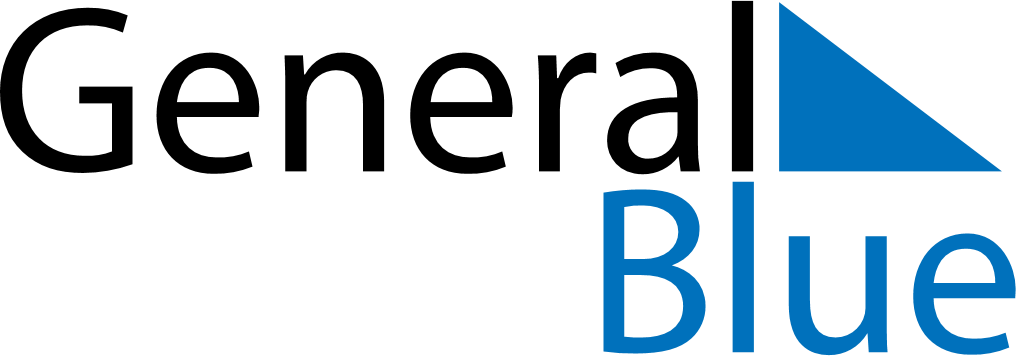 May 2024May 2024May 2024May 2024May 2024May 2024Malax, Ostrobothnia, FinlandMalax, Ostrobothnia, FinlandMalax, Ostrobothnia, FinlandMalax, Ostrobothnia, FinlandMalax, Ostrobothnia, FinlandMalax, Ostrobothnia, FinlandSunday Monday Tuesday Wednesday Thursday Friday Saturday 1 2 3 4 Sunrise: 5:13 AM Sunset: 9:48 PM Daylight: 16 hours and 34 minutes. Sunrise: 5:10 AM Sunset: 9:51 PM Daylight: 16 hours and 40 minutes. Sunrise: 5:07 AM Sunset: 9:53 PM Daylight: 16 hours and 46 minutes. Sunrise: 5:04 AM Sunset: 9:56 PM Daylight: 16 hours and 52 minutes. 5 6 7 8 9 10 11 Sunrise: 5:00 AM Sunset: 9:59 PM Daylight: 16 hours and 59 minutes. Sunrise: 4:57 AM Sunset: 10:02 PM Daylight: 17 hours and 5 minutes. Sunrise: 4:54 AM Sunset: 10:05 PM Daylight: 17 hours and 11 minutes. Sunrise: 4:51 AM Sunset: 10:08 PM Daylight: 17 hours and 17 minutes. Sunrise: 4:48 AM Sunset: 10:11 PM Daylight: 17 hours and 23 minutes. Sunrise: 4:45 AM Sunset: 10:14 PM Daylight: 17 hours and 29 minutes. Sunrise: 4:42 AM Sunset: 10:17 PM Daylight: 17 hours and 35 minutes. 12 13 14 15 16 17 18 Sunrise: 4:39 AM Sunset: 10:20 PM Daylight: 17 hours and 41 minutes. Sunrise: 4:36 AM Sunset: 10:23 PM Daylight: 17 hours and 47 minutes. Sunrise: 4:33 AM Sunset: 10:26 PM Daylight: 17 hours and 53 minutes. Sunrise: 4:30 AM Sunset: 10:29 PM Daylight: 17 hours and 58 minutes. Sunrise: 4:27 AM Sunset: 10:32 PM Daylight: 18 hours and 4 minutes. Sunrise: 4:24 AM Sunset: 10:35 PM Daylight: 18 hours and 10 minutes. Sunrise: 4:22 AM Sunset: 10:38 PM Daylight: 18 hours and 16 minutes. 19 20 21 22 23 24 25 Sunrise: 4:19 AM Sunset: 10:41 PM Daylight: 18 hours and 21 minutes. Sunrise: 4:16 AM Sunset: 10:43 PM Daylight: 18 hours and 27 minutes. Sunrise: 4:13 AM Sunset: 10:46 PM Daylight: 18 hours and 32 minutes. Sunrise: 4:11 AM Sunset: 10:49 PM Daylight: 18 hours and 38 minutes. Sunrise: 4:08 AM Sunset: 10:52 PM Daylight: 18 hours and 43 minutes. Sunrise: 4:06 AM Sunset: 10:55 PM Daylight: 18 hours and 49 minutes. Sunrise: 4:03 AM Sunset: 10:57 PM Daylight: 18 hours and 54 minutes. 26 27 28 29 30 31 Sunrise: 4:01 AM Sunset: 11:00 PM Daylight: 18 hours and 59 minutes. Sunrise: 3:58 AM Sunset: 11:03 PM Daylight: 19 hours and 4 minutes. Sunrise: 3:56 AM Sunset: 11:05 PM Daylight: 19 hours and 9 minutes. Sunrise: 3:53 AM Sunset: 11:08 PM Daylight: 19 hours and 14 minutes. Sunrise: 3:51 AM Sunset: 11:10 PM Daylight: 19 hours and 19 minutes. Sunrise: 3:49 AM Sunset: 11:13 PM Daylight: 19 hours and 23 minutes. 